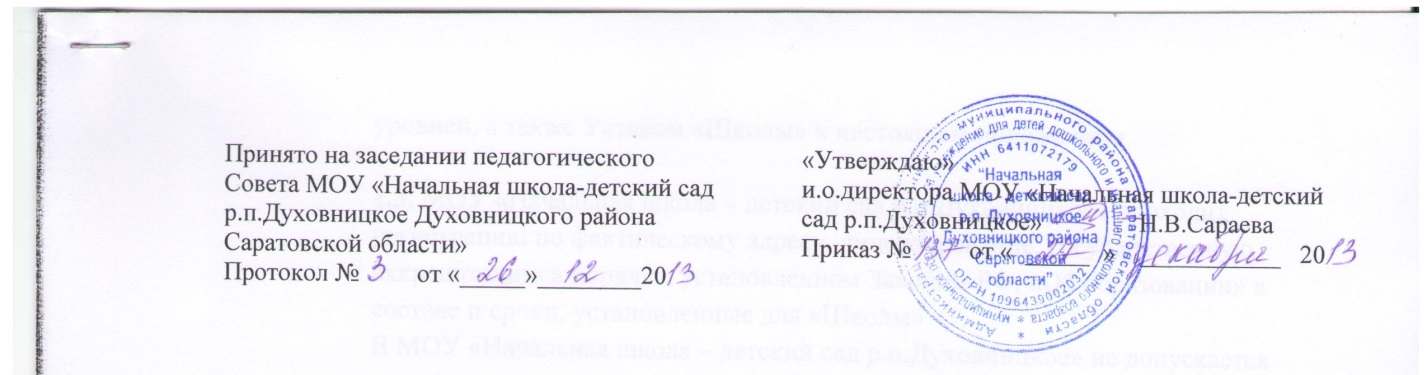 Положениеоб Уполномоченном по защите прав участников образовательного процессамуниципального образовательного учреждения для детей дошкольного и младшего школьного возраста «Начальная школа-детский сад р.п.Духовницкое Духовницкого района Саратовской области»1. Общие положения1.1. Уполномоченный образовательного учреждения избирается в целях усиления гарантий защиты прав участников образовательного процесса и содействия восстановлению их прав.1.2. Уполномоченный содействует исполнению в данном образовательном учреждении нормативных правовых актов Российской Федерации и автономного округа, общепризнанных принципов и норм международного права, касающихся прав и обязанностей участников образовательного процесса. Просвещение участников образовательного процесса относительно их прав и обязанностей является неотъемлемой частью деятельности Уполномоченного.1.3. Уполномоченный работает на общественных началах. Уполномоченный не является органом управления. Деятельность Уполномоченного не противоречит функциональным обязанностям иных органов общеобразовательного учреждения, не отменяет и не влечет пересмотра их компетенции.1.4. В своей деятельности Уполномоченный руководствуется общепризнанными принципами и нормами международного права, федеральными законами и законами автономного округа, а также принимаемыми в соответствии с ними подзаконными актами, уставом общеобразовательного учреждения. В пределах компетенции, установленной настоящим Положением, Уполномоченный независим и неподотчетен органам общеобразовательного учреждения и их должностным лицам.2. Назначение Уполномоченного и освобождение его от обязанностей2.1. Уполномоченным может быть только совершеннолетний участник образовательного процесса соответствующего образовательного учреждения.Участник образовательного процесса, занимающий в образовательном учреждении административную должность, не может быть избран Уполномоченным.2.2. Состав участников образовательного процесса определяется законодательством Российской Федерации.2.3. Уполномоченный избирается в порядке, определяемом настоящим Положением.2.4. При вступлении в должность Уполномоченный произносит присягу: «Клянусь защищать права учащихся, родителей и педагогов общеобразовательного учреждения, добросовестно исполнять свои обязанности, быть беспристрастным и принципиальным».2.5. Присяга произносится на заседании органа образовательного учреждения, избравшего Уполномоченного.2.6. Уполномоченный избирается на срок, равный одному учебному году. При избрании Уполномоченного этот срок может быть увеличен органом самоуправления общеобразовательного учреждения, обладающим правом избирать Уполномоченного, но не более чем на один учебный год. Уполномоченный осуществляет свою деятельность с момента произнесения присяги.2.7. Уполномоченный может быть досрочно освобожден от обязанностей в случае подачи личного заявления о сложении полномочий, увольнения из общеобразовательного учреждения, в случае выбытия из этого образовательного учреждения лица, чьим законным представителем является Уполномоченный или в случае совершения Уполномоченным поступков, несовместимых с его статусом.2.8. В случае увольнения Уполномоченного из образовательного учреждения его освобождение от обязанностей производится автоматически. В таком же порядке производится освобождение от обязанностей Уполномоченного, назначенного из числа законных представителей учащихся, в случае выбытия из этого образовательного учреждения лица, чьим законным представителем является Уполномоченный.2.9. Освобождение Уполномоченного от обязанностей в случаях, предусмотренных пунктом 2.8 настоящего Положения, а также в случае подачи личного заявления о сложении полномочий принимается органом образовательного учреждения, к полномочиям которого относится избрание Уполномоченного. Освобождение Уполномоченного от обязанностей в случае совершения Уполномоченным поступков, несовместимых с его статусом, осуществляется на заседании органа образовательного учреждения, к полномочиям которого относится избрание Уполномоченного, простым большинством голосов.3. Компетенция Уполномоченного3.1. Уполномоченный рассматривает жалобы на действия (бездействие) и решения, нарушающие права участников образовательного процесса.3.2. Не подлежат рассмотрению жалобы:лиц, не являющихся участниками образовательного процесса данного образовательного учреждения;на действия (бездействие) и решения лиц, не являющихся участниками образовательного процесса данного образовательного учреждения;касающиеся трудовых отношений;на организацию учебного процесса (распределение учебной нагрузки среди учителей и ее изменение в течение учебного года, распределение кабинетов и классного руководства).3.4. Жалоба должна быть подана Уполномоченному не позднее истечения двух недель со дня нарушения прав заявителя или с того дня, когда заявителю стало известно о таких нарушениях.3.5. Жалоба должна подаваться в письменном виде. Уполномоченный вправе проводить проверку с целью установления обстоятельств, сообщенных в устной жалобе, однако дальнейшие действия, относящиеся к его компетенции, Уполномоченный предпринимает только после письменного оформления жалобы заявителем, за исключением обязанности сообщать компетентным органам о совершенном или готовящемся преступлении или административном правонарушении.3.6. Уполномоченный вправе по собственной инициативе осуществлять проверку соблюдения прав участников образовательного процесса, не способных по тем или иным причинам самостоятельно отстаивать свои интересы, при наличии информации о нарушениях их прав.3.7. Получив жалобу, Уполномоченный имеет право:а) принять жалобу к рассмотрению;б) указать заявителю на другие меры, которые могут быть приняты для защиты его прав;в) направить жалобу органу или должностному лицу, в компетенцию которого входит разрешение жалобы по существу;г) отказать в принятии жалобы, аргументируя отказ.3.8. При проведении проверки Уполномоченный вправе:посещать уроки, родительские собрания, заседания совета общеобразовательного учреждения, педагогические советы и совещания при директоре;получать объяснения по вопросам, подлежащим выяснению, от всех участников образовательного процесса;проводить самостоятельно или совместно с органами общеобразовательного учреждения, директором общеобразовательного учреждения проверку фактов нарушения прав участников образовательного процесса;обращаться за содействием и помощью в государственные органы, если участник образовательного процесса не согласен с решением администрации общеобразовательного учреждения по дисциплинарному расследованию.3.9. Уполномоченный не вправе без согласия заявителя разглашать сведения, ставшие ему известными в ходе проведения проверки по жалобе.3.10. В случае установления нарушения прав участников образовательного процесса Уполномоченный предпринимает следующие меры:а) направляет письменные рекомендации сторонам конфликта, предлагающие меры для его разрешения;б) ходатайствует перед администрацией образовательного учреждения о проведении дисциплинарного расследования деятельности участников образовательного процесса.В случае недостижения примирения сторон или отказа одной из сторон принять рекомендацию Уполномоченный принимает меры, предусмотренные подпунктами "б" и "в" пункта 3.7 либо подпунктом "б" пункта 3.10 настоящего Положения.3.11. По результатам изучения и обобщения информации о нарушении Уполномоченный вправе представлять совету общеобразовательного учреждения, педагогическому совету и администрации общеобразовательного учреждения свои мнения, оценки и предложения общего характера, так и по конкретным вопросам, затрагивающим права участников образовательного процесса.3.12. В случае систематических нарушений прав участников образовательного процесса или унижения их достоинства Уполномоченный вправе выступить с устным докладом на заседаниях совета общеобразовательного учреждения.4. Обязанности Уполномоченного4.1. Осуществление деятельности, входящей в компетенцию Уполномоченного в соответствии с настоящим Положением, является обязанностью Уполномоченного. Клятва Уполномоченного отражает требования к качеству исполнения им этой обязанности.4.2. Уполномоченный обязан знать и соблюдать требования нормативных правовых актов Российской Федерации и автономного округа, общепризнанных принципов и норм международного права, касающихся прав и обязанностей участников образовательного процесса.4.3. Неисполнение Уполномоченным своих обязанностей не может быть обусловлено соображениями целесообразности или личной заинтересованностью.5. Обязанности администрации общеобразовательного учреждения    5.1. Администрация образовательного учреждения оказывает Уполномоченному всемерное содействие, представляет запрошенные материалы и документы, иные сведения, необходимые ему для осуществления деятельности и уяснения мотивов принятых решений.5.2. Администрация образовательного учреждения не вправе вмешиваться и препятствовать деятельности Уполномоченного с целью повлиять на его решение в интересах отдельного лица.6. Выборы Уполномоченного6.1. Уполномоченный избирается органом самоуправления образовательного учреждения, в котором представлены все участники образовательного процесса, путем тайного голосования простым большинством голосов. Вид органа самоуправления и правомочность его заседаний определяется уставом общеобразовательного учреждения.6.2. Дата выборов назначается приказом руководителя образовательного учреждения.6.3. Правом выдвижения кандидатур на должность Уполномоченного обладают общее собрание трудового коллектива образовательного учреждения и классные собрания учащихся и их законных представителей.6.4. Общее собрание трудового коллектива образовательного учреждения большинством голосов выдвигает в кандидаты на должность Уполномоченного одного члена этого коллектива (за исключением технического персонала).6.5. Классные собрания учащихся и их законных представителей большинством голосов выдвигают в кандидаты на должность Уполномоченного одного из законных представителей учащихся от каждого класса. Собранием может быть поддержан кандидат, выдвинутый от другого класса.7. Заключительные положения7.1. Деятельность Уполномоченного может финансироваться из внебюджетных средств образовательного учреждения. Смета расходов представляется директору образовательного учреждения и утверждается директором образовательного учреждения.7.2. Уполномоченный назначает своих помощников таким образом, чтобы были представлены все участники образовательного процесса.7.3. Помощники Уполномоченного осуществляют свою деятельность на общественных началах.